FOR IMMEDIATE RELEASE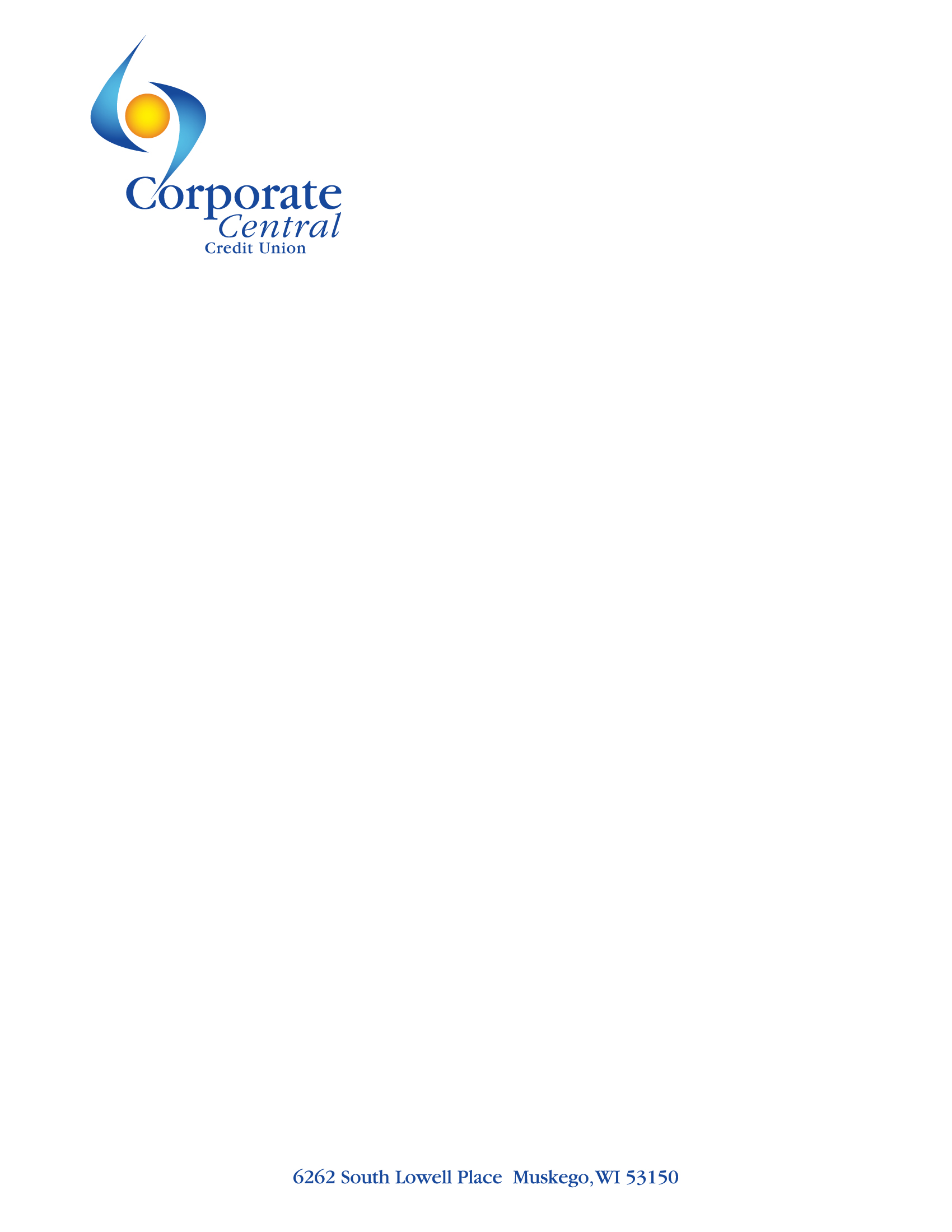 CONTACT:Julie WoloszynDirector Professional Development & CommunicationsCorporate Central Credit Union(414) 425-5555Corporate Central Welcomes Michele Randall as Member Services RepresentativeMILWAUKEE, WI – June 14, 2021 – Corporate Central is pleased to announce and welcome Michele Randall as a Member Services Representative. In this role, Randall will be responsible for providing superior member service and assisting members with questions related to products and services. Additionally, she will serve as a liaison between members and staff to facilitate proactive relationship development.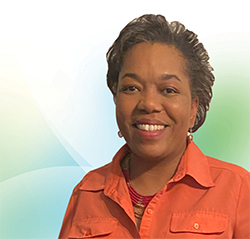 "We are incredibly excited to bring Michele onto our team,” said Stephanie Schmidt, AVP Member Services. “Her wealth of credit union knowledge and depth of experience in natural-person credit unions will be a huge asset to both Corporate Central and its members."Randall graduated from Stratton College with an associate degree in Information Processing, and she later studied at Alverno College. She has worked in the credit union industry for over 25 years holding head teller, Vice President of Operations, and Accountant positions."Since I began working in the industry, I have dreamed of working for Corporate Central,” Randall said. “I am excited to join a team that has always set an example of leadership and professionalism in the credit union movement and in the community.”In her spare time, Randall enjoys spending time with her family, reading, and doing puzzles. She also enjoys serving at her church as a new member teacher, marriage ministry leader, and on the finance committee.Helping Members to be Wildly SuccessfulAbout Corporate Central Credit UnionCorporate Central Credit Union is a federally insured financial cooperative built on the values of commitment to service, fiscal responsibility, and respect for the individual. We cultivate a culture of respect, ethics, teamwork, and innovation. We are "Helping Members to be Wildly Successful" by delivering industry knowledge and expertise to help credit unions achieve their strategic objectives and compete in today’s evolving financial services industry. We are motivated to passionately serve our members and strive to learn, create, and innovate daily. Please visit corpcu.com to learn more, and follow us on LinkedIn, Facebook, Twitter, and YouTube.